Reception Newsletter w/b 18.01.20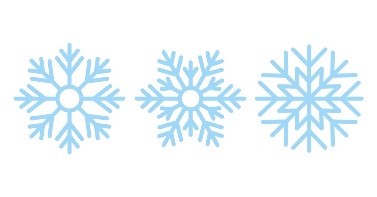 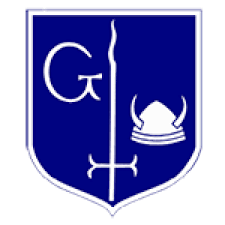 